REQUERIMENTO Nº Assunto: Reitero a solicitação para CPFL (Companhia Paulista de Força e Luz), referente a Lâmpada de Poste constantemente acesa, no Bairro Jardim Galeto, conforme especifica.Sr. Presidente:CONSIDERANDO que foi protocolado no dia 13/03/2017 nesta Casa de Leis o REQUERIMENTO 117/2017 encaminhado para a CPFL (Companhia Paulista de Força e Luz) referente a Lâmpada acesa constantemente na Rua Fábio Zuiani no Bairro Jardim Galeto próximo ao nº 645.CONSIDERANDO que já se passaram 10 meses que o supracitado requerimento foi elaborado, constatasse ainda que a Lâmpada continua acesa 24 horas por dia, acarretando assim um gasto desnecessário de energia elétrica.CONSIDERANDO que são os moradores que irão arcar financeiramente com esse prejuízo e evidentemente não serão reembolsados. REQUEIRO, na forma regimental, após a aprovação do Nobre Plenário, que se oficie novamente a CPFL (Companhia Paulista de Força e Luz), para que a mesma solucione o problema mais uma vez aqui cobrado.SALA DAS SESSÕES, 16 de outubro de 2017JOSÉ ROBERTO FEITOSAVereador – DEM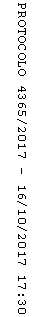 